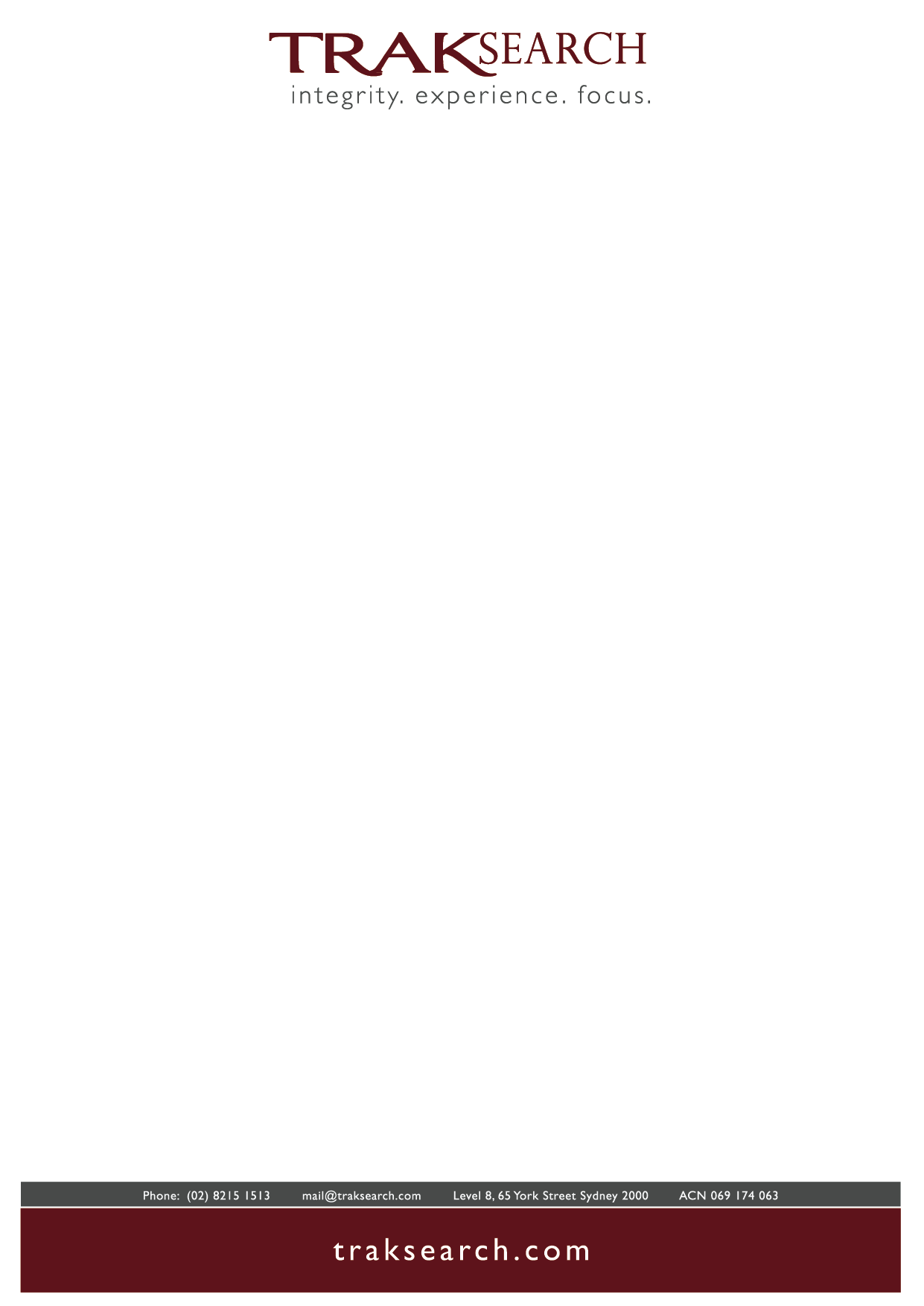 Director: Student Wellbeing & DiversityCatholic Education, Diocese of Cairns, NQSystem leadership roleCommencement negotiable, ideally in June/July 2020The Catholic Education Community – Diocese of Cairns, is a partnership between Catholic Education Services and twenty-nine schools. These schools and colleges provide quality education to almost 11,200 students. Leadership and strategic management of the system of schools is the responsibility of the Executive Director of Catholic Education.Reporting to the Deputy Executive Director, this System leadership position has co-responsibility and co-accountability to improve learning and wellbeing outcomes for all students in Catholic schools in the Diocese. This includes leading a sizable team in implementing Diocesan wide best practice and efficient approaches to student wellbeing, inclusive education programs, allied health services and schoolwide positive behaviour practices. People with team leadership experience including leading multi-disciplinary teams are encouraged to visit traksearch.com to obtain further information. Ideally this experience will be in Education, Allied Health or related sectors, with exposure to innovation and research in the wellbeing of young people.To express your interest, simply send a resume from the Trak Search website; or by email to jobs@traksearch.com quoting ref number TS1430. Enquiries are also welcome to John Chesher on 0417 068 220.Closing Date: Monday 25th May 2020Caption to display (where required) Director Student Wellbeing & Diversity, Catholic Education, Diocese of Cairns, QLDShort description (where required)This System leadership role has co-responsibility and co-accountability to improve learning and wellbeing outcomes for all students in the 29 Catholic schools in the Diocese.